ЗАКЛЮЧЕНИЕна проект муниципальной программы «Охрана окружающей среды и природных ресурсовв Ленском районе»Ленск, 2023Председателем МКУ «Комитет имущественных отношений муниципального образования «Ленский район» Республики Саха (Якутия)» 07 августа 2023 года в Контрольно-счетный орган муниципального образования  «Ленский район»  (далее – КСО МО «Ленский район») был представлен проект муниципальной программы «Охрана окружающей среды и природных ресурсов в Ленском районе». Финансово-экономическая экспертиза проекта муниципальной программы «Охрана окружающей среды и природных ресурсов в Ленском районе» (далее – проект Программы) проведена в соответствии с ч. 2 ст. 157 Бюджетного кодекса Российской Федерации, п. 7 ч. 2 ст. 9 Федерального закона от 07.02.2011 № 6-ФЗ «Об общих принципах организации и деятельности контрольно-счетных органов субъектов Российской Федерации, федеральных территорий и муниципальных образований», п. 7 ч. 1 ст. 9 Положения о Контрольно-счетном органе муниципального образования «Ленский район» в новой редакции, утвержденного Решением Районного Совета депутатов от 24.02.2022 № 14-1, Стандартом внешнего муниципального финансового контроля № 7 «Экспертиза муниципальных программ (проектов муниципальных программ) муниципального образования «Ленский район». Целью финансово-экономической экспертизы проекта Программы является формирование и доведение до получателей экспертного мнения КСО МО «Ленский район» о соответствии проекта Программы проблемам и приоритетам в сфере ее реализации, а также достаточности запланированных мероприятий и имеющихся ресурсов для достижения целей и ожидаемых результатов.  Основными задачами экспертизы проекта Программы являются оценки:соответствия положений программы нормам законов и иных нормативных правовых актов, стратегическим документам Республики Саха (Якутия) и муниципального образования «Ленский район» в соответствующей сфере;обоснованности заявленной потребности программы в ресурсах, полноты использования возможностей привлечения средств и иных бюджетов бюджетной системы Российской Федерации, помимо бюджета муниципального образования «Ленский район», а также средств иных источников финансового обеспечения для реализации программы;достаточности запланированных мероприятий и имеющихся ресурсов для достижения целей и ожидаемых результатов.В ходе финансово-экономической экспертизы были изучены и проанализированы следующие документы:Проект муниципальной программы «Охрана окружающей среды и природных ресурсов в Ленском районе» на 2024-2028 годы, с приложениями.  При проведении экспертизы были использованы следующие нормативные правовые акты:- Бюджетный Кодекс Российской Федерации от 31.07.1998 № 145-ФЗ;- Федеральный Закон от 06.10.2003 № 131-ФЗ «Об общих принципах организации местного самоуправления в Российской Федерации»; - «Экологический кодекс Республики Саха (Якутия)» от 23.03.2023 2609-З № 1129-VI (принят ГС (Ил Тумэн) РС(Я) 28.02.2023);- Письмо Минэкономразвития России № 3493-ПК/Д19и, Минфина России № 26-02-06/9321 от 06.02.2023 «О направлении Методических рекомендаций по разработке и реализации государственных программ субъектов Российской Федерации и муниципальных программ» (вместе с «Методическими рекомендациями по разработке и реализации государственных программ субъектов Российской Федерации и муниципальных программ») (далее – Методические рекомендации);- Постановление главы от 29.12.2020 № 01-03-732/0 «Об утверждении Порядка разработки и реализации муниципальных программ в новой редакции», в редакции Постановления главы от 07.03.2023 № 01-03-125/3 (далее – Порядок № 125/3);- Постановление главы от 14.03.2019 № 01-03-219/9 «О примерном Перечне муниципальных программ муниципального образования «Ленский район», в редакции постановления главы от 07.07.2023 № 01-03-405/3 «О внесении изменений в постановление главы от 14 марта 2019 года № 01-03-219/9».В ходе финансово-экономической экспертизы установлено следующее:В соответствии с п. 23 Раздела III Порядка № 01-03-125/3 разработка  муниципальных программ осуществляется на основании Перечня муниципальных программ, проект которого, в соответствии с п. 24 Порядка № 01-03-125/3, формируется, в том числе, на основании Стратегии социально-экономического развития муниципального образования «Ленский район» (далее – Стратегия) и Плана мероприятий по реализации Стратегии социально-экономического развития муниципального образования. При этом, Стратегия не содержит какого-либо раздела, посвященного проблемам в области охраны окружающей среды и природных ресурсов в Ленском районе. Приоритетные направления Стратегии также не содержат вышеназванного направления.Куратором муниципальной программы указан первый заместитель главы, однако не указано какого муниципального образования (в участниках программы заявлены муниципальные образования Ленского района, при этом не конкретизировано какие). В составе проекта Программы планируется реализация ведомственного проекта – структурного элемента муниципальной программы. Однако, указанный проект, в нарушение пп. 2) п. 24 Методических рекомендаций, не имеет названия, в связи с чем определить основное направление указанного проекта не представляется возможным. Объемы финансового обеспечения проекта Программы соответствуют утвержденным параметрам Решения Районного Совета депутатов от 08.12.2022 № 2-7 «О бюджете муниципального образования «Ленский район» на 2023 год и на плановый период 2024 и 2025 годов».Необходимо отметить, что объем финансового обеспечения за счет средств бюджета МО «Ленский район» – 156 343 721,03 рублей не соответствует общему объему финансового обеспечения, приведенному в паспорте проекта Программы в целом на реализацию программы – 152 128 721,03 рублей. Аналогичная ошибка содержится и в паспорте ведомственного проекта. Кроме того, в паспорте проекта Программы не указан объем финансового обеспечения за счет средств бюджета МО «Ленский район» на 2028 год.В нарушение п. 24 Методических рекомендаций в паспорте ведомственного проекта не указаны:- наименование структурного элемента;- сроки реализации;- перечень мероприятий (результатов);- сведения о кураторе.В разделе 1 «Характеристика текущей ситуации» информация раскрыта недостаточно подробно. Так, в ходе экспертно-аналитического мероприятия установлено, что работа по строительству нового объекта обработки и захоронения – полигона для г. Ленск уже начата. В данный момент определен земельный участок для строительства полигона и идет процедура согласования с соответствующими органами. Однако, данная информация в указанном разделе не отражена.Острой обозначена проблема сбора и вывоза ТКО в частном секторе, однако, пути решения данной проблемы не нашли своего среди мероприятий Программы.Также в разделе 1 не описан результат проделанной работы по повышению статуса особо охраняемой природной территории – зоны покоя «Хотого» в ресурсный резерват республиканского значения. В ходе экспертно-аналитического мероприятия, установлено, что перевод должен состояться в 2025 году. Однако, данная информация в указанном разделе не отражена.В разделе 1 по направлению «Экологическое образование и просвещение» отражено, что систему экологического воспитания составляют, в том числе, следующие звенья:- экологическое воспитание в дошкольных учреждениях;- экологическое воспитание в школе (в учебной и внеурочной работе);- экологическое воспитание в детских внешкольных учреждениях;- экологическое воспитание в лагерях летнего отдыха.Особо отмечено экологическое просвещение в учреждениях культуры, информационное обеспечение экологического образования посредством эколого-просветительской деятельности (опубликование статей; освещение эколого-просветительских мероприятий посредством телеэфиров; проведение массовых экологических мероприятий: акций, выставок, смотров, и пр.). Однако, при этом, указанные учреждения не заявлены ни в качестве соисполнителей, ни в качестве участников/иных участников муниципальной программы.По тексту раздела 1 указаны нормативные правовые акты, в соответствии с которыми разработан проект Программы. Необходимо отметить, что в номере Закона Республики Саха (Якутия) от 23.04.2009 688-З № 267-IV «Об отходах производства и потребления на территории Республики Саха (Якутия)» содержится опечатка, а кроме того, указанный закон утратил силу в связи с изданием «Экологического кодекса Республики Саха (Якутия)» от 23.03.2023 2609-З № 1129-VI (принят ГС (Ил Тумэн) РС(Я) 28.02.2023). Также в связи с изданием Экологического кодекса РС(Я), утратил силу закон Республики Саха (Якутия) от 01.03.2011 910-З № 713-IV «Об особо охраняемых природных территориях Республики Саха (Якутия)».Цель, указанная в разделе 2 «Цели и задачи программы» проекта Программы, не соответствует цели, отраженной в Паспорте проекта Программы.Задача 2, указанная в разделе 2 «Цели и задачи программы» проекта Программы не соответствует задаче 2, отраженной в Паспорте проекта Программы.В разделе 2 отражены 4 мероприятия, включенные в ведомственный проект. В связи с чем, по мнению КСО МО «Ленский район», раздел 2 необходимо переименовать «Цель, задачи и мероприятия муниципальной программы». Приложение № 1 к проекту Программы содержит значения показателей, в том числе, за 2023 год, тогда как согласно Постановлению № 01-03-125/3 данные приводятся только за 5 лет реализации программы. Приложение № 4 к проекту Программы не содержит наименования, а именно: «План мероприятий по реализации муниципальной программы…..». Кроме того, необходимо отметить, что раздел 2 проекта Программы и пояснительная записка содержит четыре основных мероприятия с разбивкой на комплекс мероприятий по каждому направлению. Таким образом, по мнению КСО МО «Ленский район», в приложении № 4 по каждому основному мероприятию необходимо отразить все мероприятия, определенные в целях достижения поставленных задач.Также необходимо отметить, что в нарушение п. 31 Методических рекомендаций, не обозначены обязательные и дополнительные атрибутивные признаки, характеризующие мероприятия, что не позволяет определить роль участников программы в ее реализации. Выводы:Проект Программы разработан в нарушение Постановления главы от 07.03.2023 № 01-03-125/3 «О внесении изменений в постановление главы от 29.12.2020 № 01-03-732/0» и Методических рекомендаций по разработке и реализации государственных программ субъектов Российской Федерации и муниципальных программ, направленных Письмом Минэкономразвития России № 3493-ПК/Д19и, Минфина Росси № 26-02-06/9321 от 06.02.2023. Рекомендации:	Контрольно-счетный орган МО «Ленский район» рекомендует рассмотреть разработчикам проекта муниципальной программы замечания и предложения, изложенные в заключении, внести соответствующие изменения и привести проект муниципальной программы в соответствии с нормативными документами. Председатель                                                              Г.Б. Гурьянова МУНИЦИПАЛЬНОЕ ОБРАЗОВАНИЕ«ЛЕНСКИЙ РАЙОН»РЕСПУБЛИКИСАХА (ЯКУТИЯ)КОНТРОЛЬНО-СЧЕТНЫЙОРГАН678144, г. Ленск, ул. Ленина 65Тел.:(411-37) 4-66-83Факс (411-37) 4-66-83e-mail: Kontrol_lr@mail.ru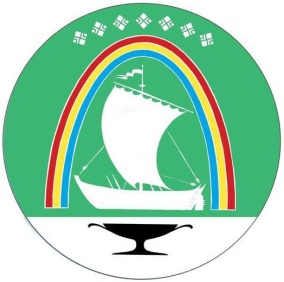 САХАРЕСПУБЛИКАТЫН «ЛЕНСКЭЙОРОЙУОН»МУНИЦИПАЛЬНАЙТЭРИЛЛИИТИНХОНТУРУОЛЛУУР-СУОТТУУРУОРГАН678144, г. Ленскэйк, Ленин уул.,65Тел.:(411-37) 4-66-83Факс (411-37) 4-66-83e-mail: Kontrol_lr@mail.ruСАХАРЕСПУБЛИКАТЫН «ЛЕНСКЭЙОРОЙУОН»МУНИЦИПАЛЬНАЙТЭРИЛЛИИТИНХОНТУРУОЛЛУУР-СУОТТУУРУОРГАН678144, г. Ленскэйк, Ленин уул.,65Тел.:(411-37) 4-66-83Факс (411-37) 4-66-83e-mail: Kontrol_lr@mail.ruот «11» августа 2023 г.№ №   01-14/09